Конспект занятия в разновозрастной группе для детей с интеллектуальными нарушениями ко Дню матери: «Моя мамочка».Цель:   Показать роль женщины в обществе; воспитывать у детей доброе, внимательное отношение к маме, стремление ей помогать, радовать ее; способствовать развитию речи детей.Задачи:Образовательные:- формировать мотивацию к участию в занятии;- познакомить детей с праздником «День матери»;- учить проявлять заботу, внимание, желание помогать маме, радовать её добрыми делами и поступками;- закрепить знания детей о домашних животных и их детенышах;- пополнить словари. Развивающие:- развивать навыки использования в речи местоимения «мой», построения фразы;- развивать зрительное и слуховое восприятие и внимание;- развивать у детей общую и мелкую моторику в процессе выполнения различных игровых упражнений;- развивать тактильное восприятие. Воспитательные:- воспитывать у детей чувство глубокой любви и привязанности к самому близкому и родному человеку – маме;- воспитывать навыки сотрудничества во время образовательной деятельности.Оборудование. Фотографии мам, сюжетные картинки, шкатулка, магнитофон, песня «Мамочка, мы тебе поможем» (в исп. Чугайкиной), тонкая проволока, бусинки Ход НОД:I.  Оргмомент. Дефектолог заранее помещает на столе фотографии мам. Предлагает детям выбрать фотографию своей мамы. II. Основная часть. 1) Упражнение «Чья мама?». Дефектолог, указывая на фото мам:- Чья это мама? (Это моя мама)- Чья это мама? (Это мама Кати).Дефектолог: Осенью, в конце ноября, мы отмечаем праздник – день Матери. Мама добрая, ласковая, нежная, милая, хорошая, умная. Какая мама? (Дети повторяют. При затруднении педагог дает детям образец речевого высказывания). 2) Упражнение «Что делает мама?» Дефектолог: У мамы много дел по дому. Что же делает мама дома? (готовит еду, стирает, убирается, лечит).Дефектолог демонстрирует сюжетные картинки «Мама гладит» и «Мама варит» (см. Приложение 1). Дефектолог: Предлагаю вам найти картинки для каждой маминой работы. (Дети накладывают изображения предметов на картинки). Дефектолог побуждает каждого ребенка к называнию картинок. Дефектолог: Как приятно бывает маме, когда сын или дочь помогают ей. Покажем, как мы можем помочь маме?3) Динамическая пауза «Мамочка, мы тебе поможем». Дети выполняют движения под песню.Дефектолог: Вот какие вы у мамы помощники!4) Упражнение «Найди маму» Дефектолог: Как вы думаете, у животных есть мамы? (Да. Есть)Дети находят мам к детенышам домашних животных.Дефектолог: У котенка - мама кошка, у щенка - собака, у теленка - мама корова, у козленка - мама коза, у поросенка – свинья (рассматривание иллюстраций). Они заботятся о своих детенышах.  Дети, а как это - заботиться? (Взрослые животные кормят своих детенышей, оберегают их от опасностей, учат их).Дефектолог: Детеныши животных всегда слушают своих мам? (Да). А вы послушные дети?5) Упражнение «Соберем мамины бусы». Дефектолог демонстрирует шкатулку.- Что лежит в этой щкатулке? Посмотрим вместе.- Что это? Мамины бусы рассыпались! Мама очень огорчится! Соберем мамины бусы.Педагог раздает детям по три бусине большого размера. Дети  с помощью педагога собирают бусы. - Как обрадуется мама! Вы молодцы! Беседа по выполненной работе.- Что это?- Какие бусинки?- Сколько бусинок? Правильно, бусинок три.- Кому вы подарите бусы?- Какая мама?- Какие получились бусы?III. Итог занятия. Педагог предлагает детям подарить бусы любимым мамочкам.Литература:1. Ершова Н.В., Аскерова И.А., Чистова О.А. Занятия с дошкольниками, имеющими проблемы познавательного и речевого развития. Ранний дошкольный возраст. – СПб.: ООО ИЗДАТЕЛЬСТВО «ДЕТСТВО – ПРЕСС, 2011.- 144 с.2. Ершова Н.В., Аскерова И.А., Чистова О.А. Занятия с дошкольниками, имеющими проблемы познавательного и речевого развития. Младший дошкольный возраст. – СПб.: ООО ИЗДАТЕЛЬСТВО «ДЕТСТВО – ПРЕСС, 2011.- 176 с.https://drive.gybka.com/song/175798520/3_-_pesnya.Mamochka_my_tebe_pomozhem/https://nsportal.ru/detskiy-sad/okruzhayushchiy-mir/2019/12/05/moya-lyubimaya-mamochkahttps://www.maam.ru/detskijsad/moja-lyubimaja-mama-1060368.html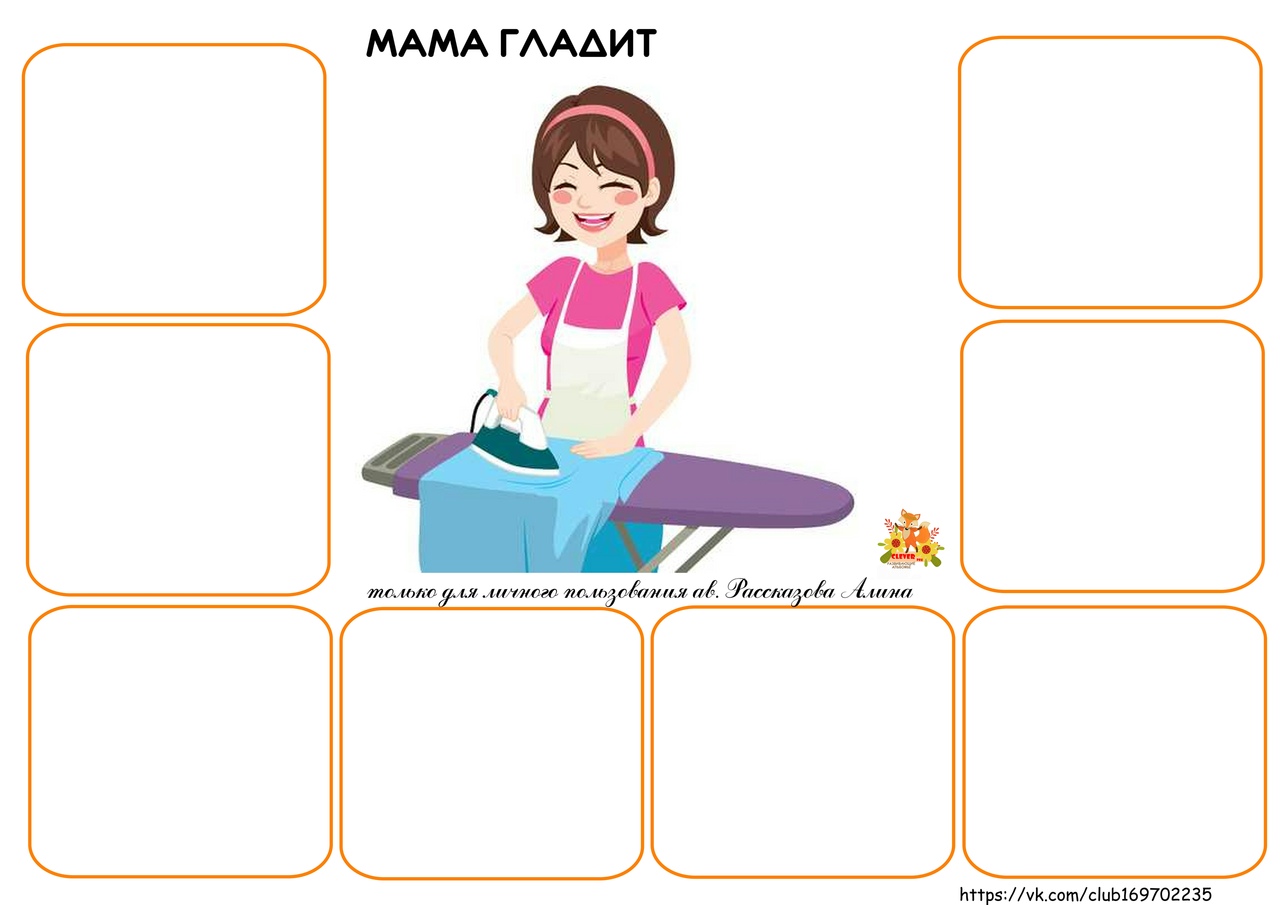 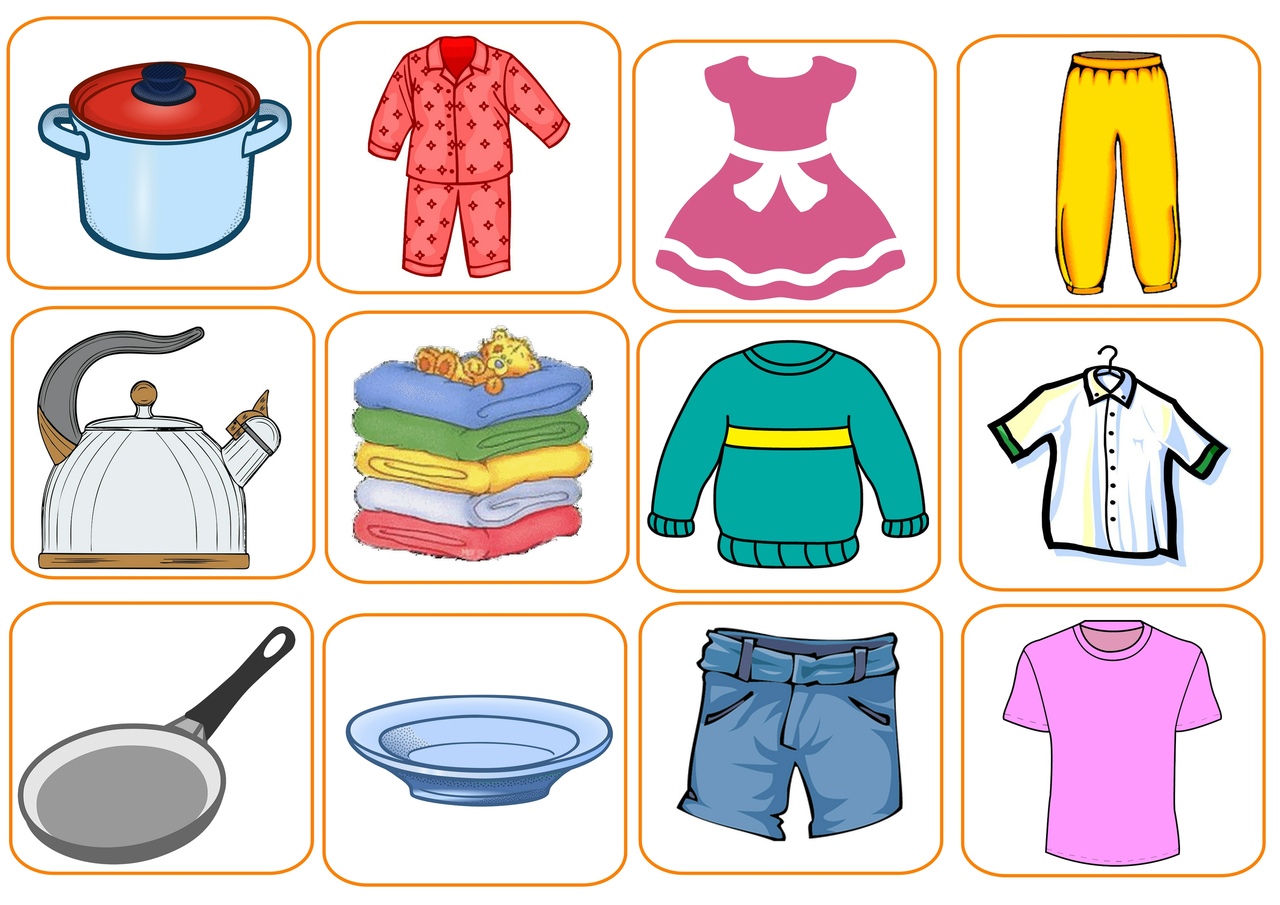 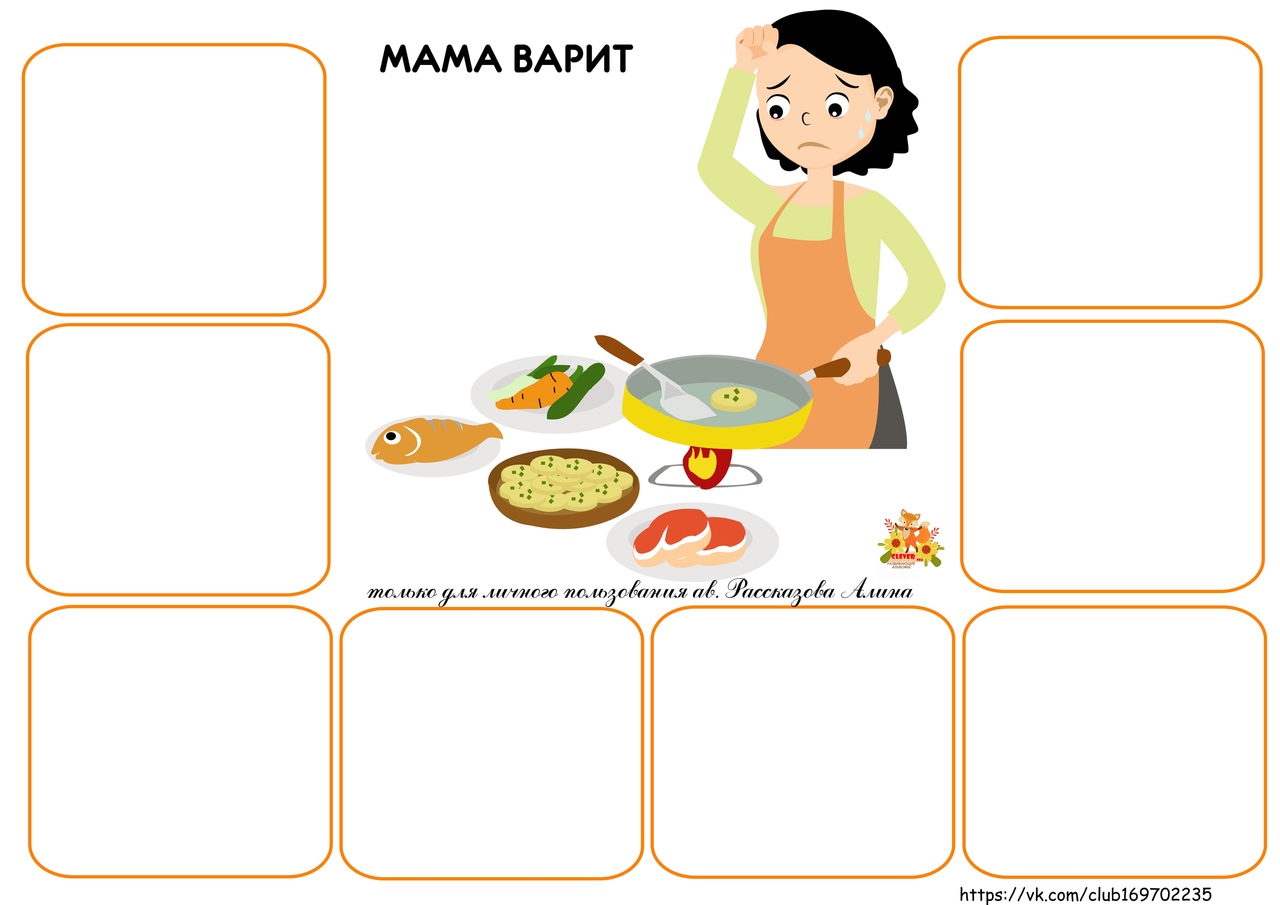 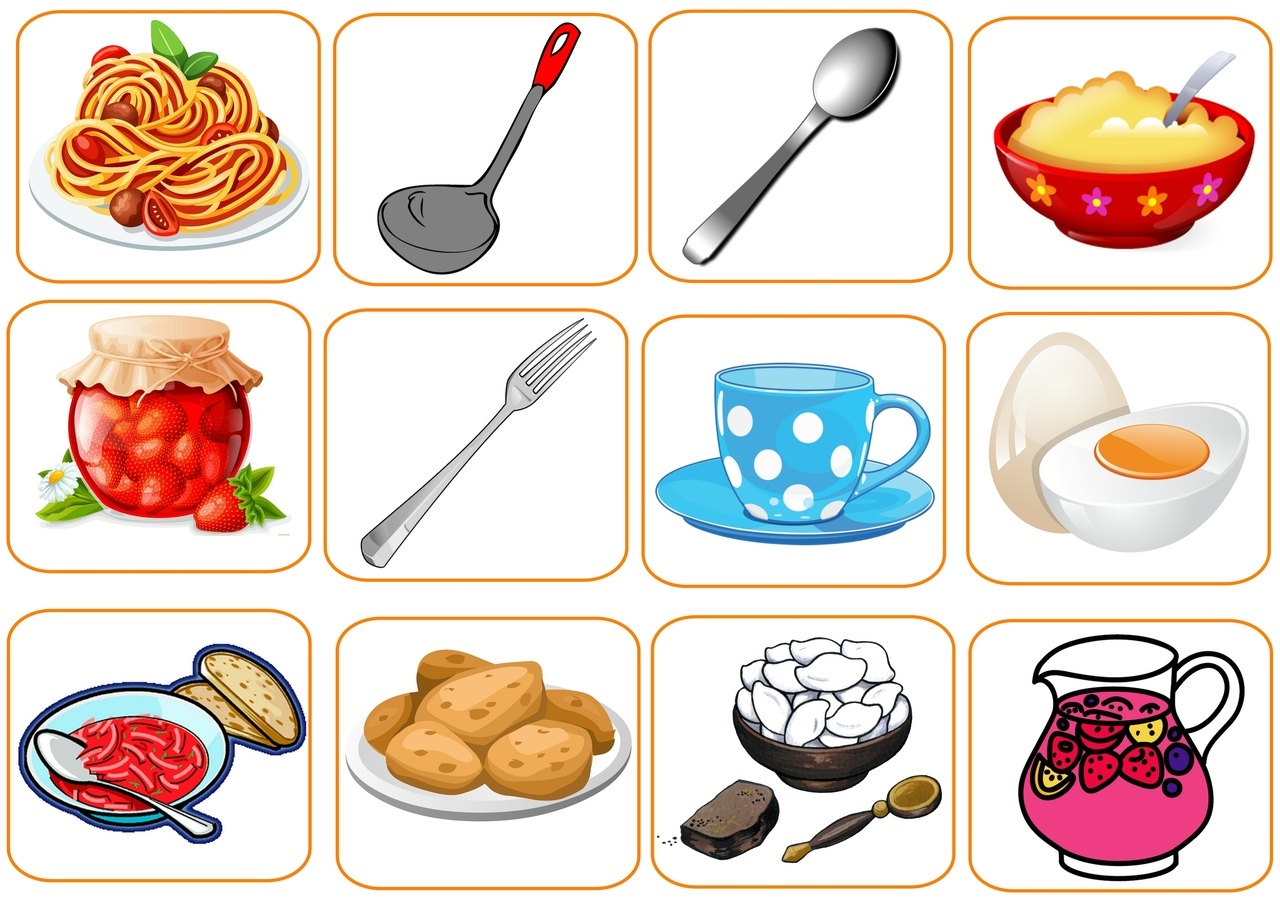 